报名缴费方式1、手机银行操作流程：点开手机银行APP→转帐→银行卡转帐→收款人户名（滁州滁州仁社人力资源服务有限公司）→收款人帐号（350220000018010008462）→收款人银行（交通银行滁州会峰路支行）→转帐金额（45元）→交易附言（姓名+岗位）→下一步（确认提交）2、电子支付（支付宝、微信）操作流程：打开微信或支付宝扫一扫二维码→支付（报名金额45元 ）→附言备注：姓名+岗位→提交付款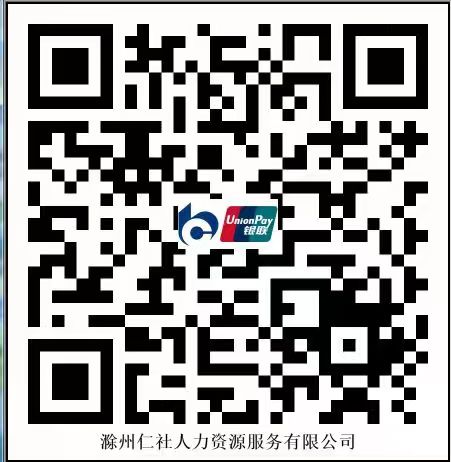 2023年安徽省琅琊山旅游发展有限公司公开招聘工作考务组联系电话：0550-3038080、3038108